Docking to COX-2 (PDB: 4COX)Compound2D interactions diagramVina score [kcal/mol]Dexamethasone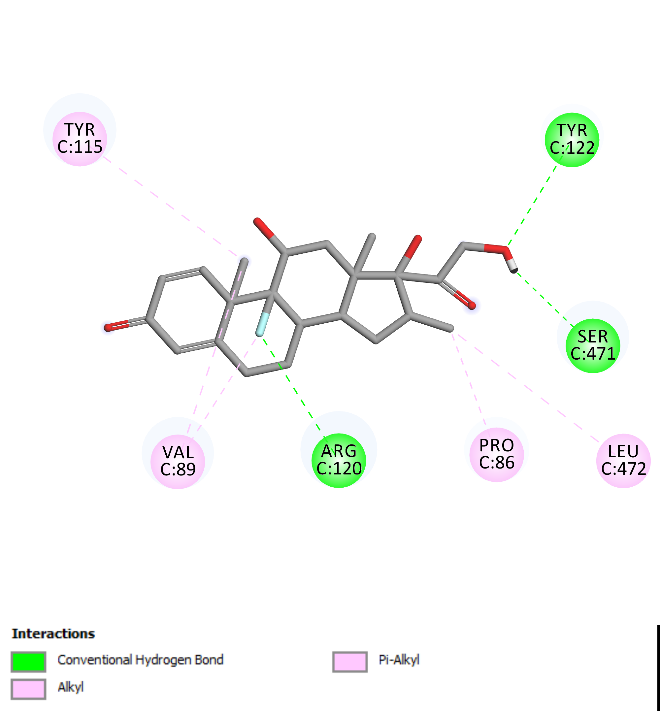 -8.7Betulin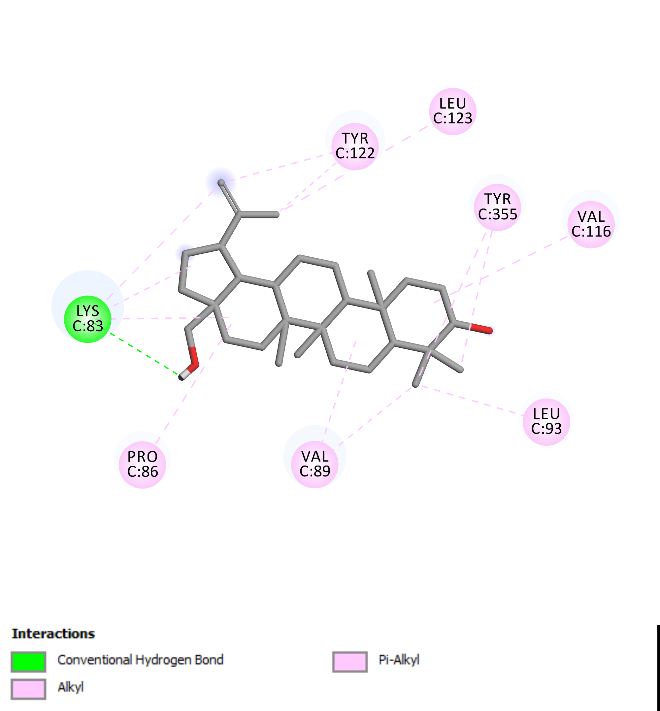 -8.0Betulinic acid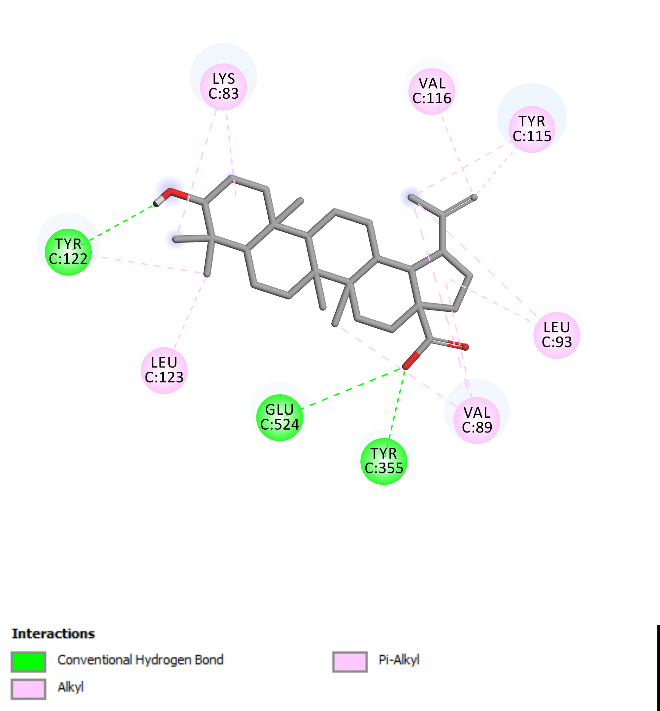 -8.4BE-Dab-NH2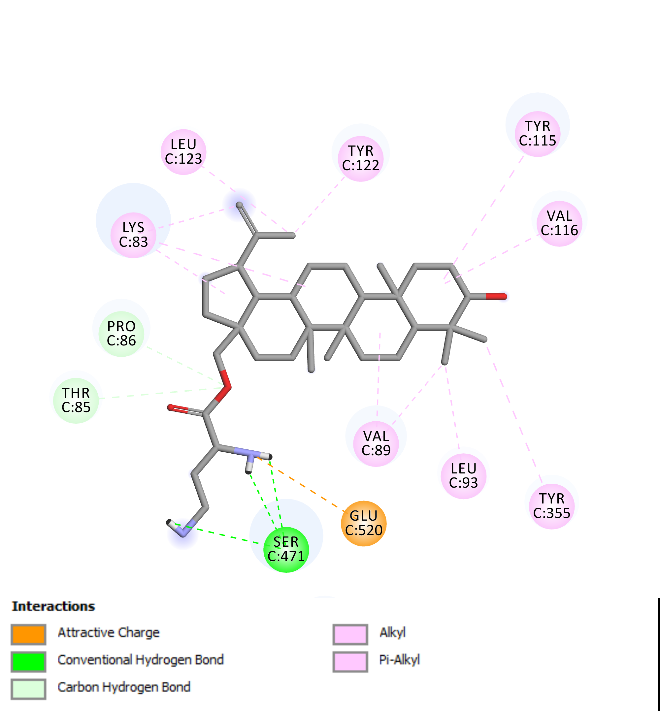 -7.6BE-Dap-NH2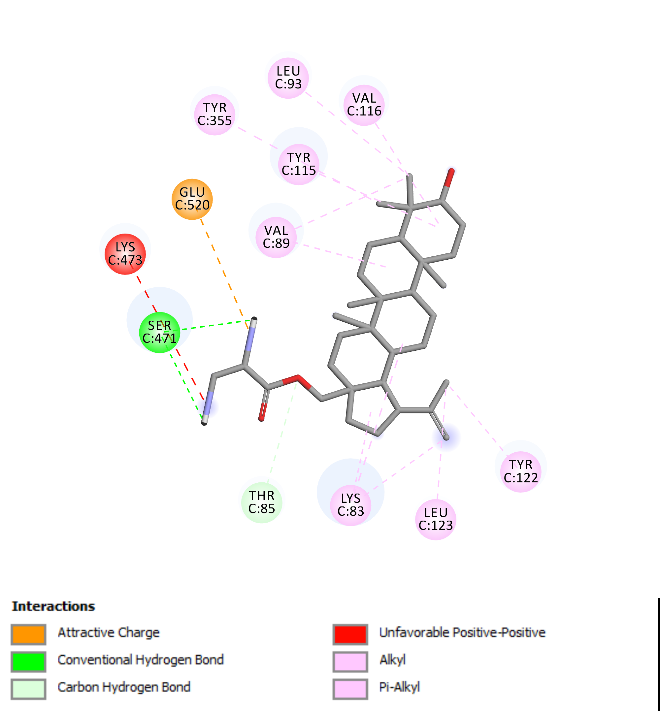 -7.7BE-Orn-NH2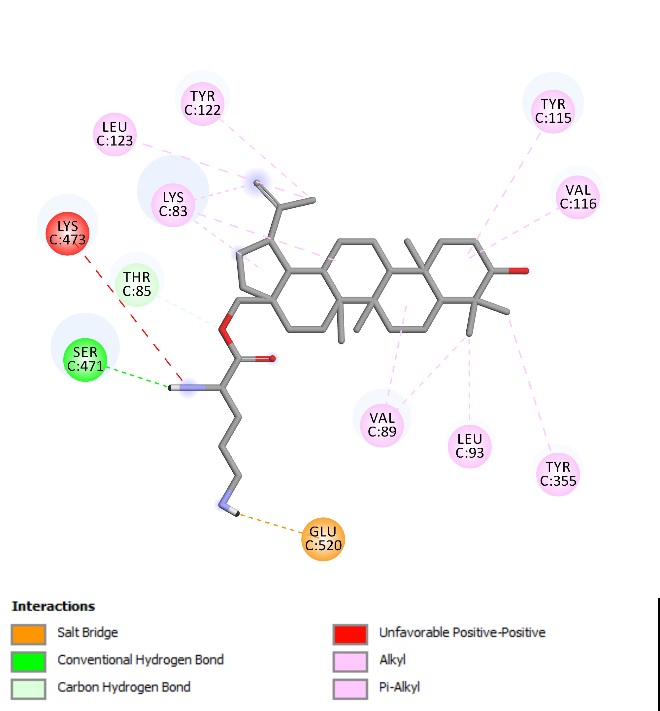 -7.7BE-Lys-NH2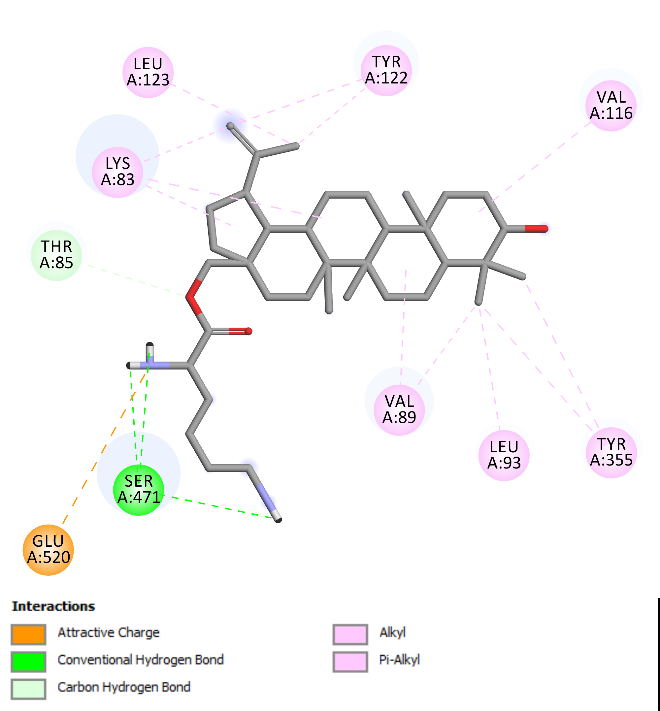 -7.6Indomethacin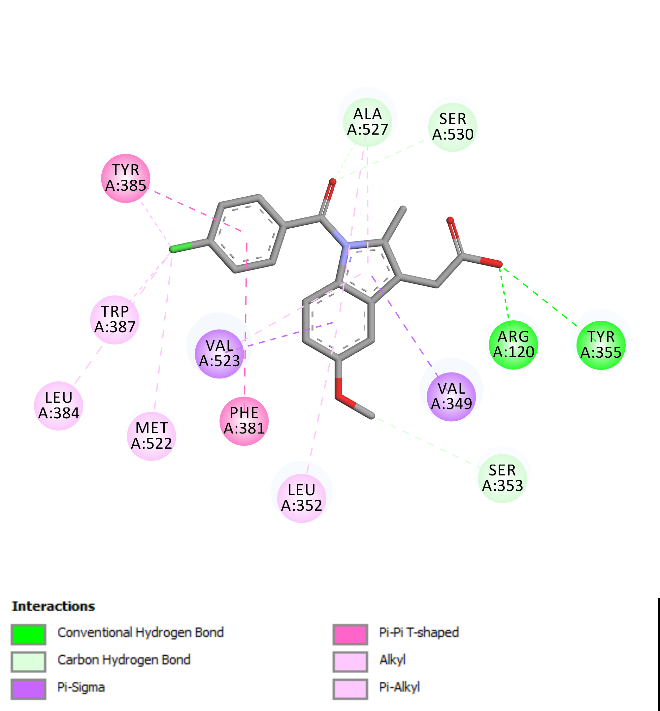 -8.7